Minutes of meeting of Edlingham Parish Council held at Bolton Village Hall on Monday 15th of February 2016 at 7.30pmThose Present:	Cllr C Blythe (Chairman), Cllr H Macgregor, Cllr J Herdman,  Cllr J Herriman, Cllr A Hall, Cllr T Drummond,  Kate Cairns (NCC), on member of the public2016/01	Apologies for AbsenceCllr G Herdman2016/02	Declarations of InterestMembers are invited to disclose any Disclosable Pecuniary Interests or other personal interests they may have in any of the items of business on the agenda in accordance with the Code of Conduct.2016/03	Opportunity for members of the public to raise any matter on the agendaResident of Edlingham present, representing the newly created Edlingham Community Association, and would be grateful for any advice/assistance the Parish Council could offer regarding flooding problems at Edlingham.  To be discussed further down the agenda.  2016/04	County Cllr UpdateTwo specific points relevant to Edlingham parish being  Lemmington Hall proposals and Newmoor House Crossroads.  Further to recent traffic incident, meeting had been held at County Hall, and confirmation road safety improvements to be carried out  at crossroads, such as anti-skid surface.  K Cairns had requested rumble strips and Stop Sign, however criteria not met as sight lines too good.  Signage at crossroads should be relocated as it impedes vision, and anything which would slow vehicles down, ie studs would be beneficial, however residents could then suffer noise issues.   Statistical signs of road accidents suggested, however it was agreed driver error poses the greatest danger.  The number of signs not related to road traffic at the crossroads of concern. K Cairns to also look  into problem with Bridge of Aln crossroads signage - when travelling from East, sight line is impeded when turning South, and signage could be moved from junction.  Free central heating through Warm Up North, to install heating in a number of properties, eligible persons can apply.    Cllr C Blythe had met with NCC personnel, with A697 leaking gulley and tree growth discussed, with NCC subsequently carrying out gulley repair  and actioning 1/8th of tree works at the same time - NCC are to now expand their maintenance schedule, having realised financial cuts had been too severe.  Safety review report carried out by consultant available to view, with 5 recommendations, including Moor Crossroads.  However after recent NCC work, fence had been damaged belonging to landowner.    K Cairns to chase up tree works discussed above.            2016/05	Minutes of previous meeting held 16th November 2015The minutes of the previous meeting were agreed as  a true record after minor amendment.2016/06	Matters Arising from previous meetingK Cairns/Cllr N Hargreaves site meeting had not been carried out – N Hargreaves himself had carried out verge maintenance, and further financial cuts are required by NCC.2016/07	Planning2016/07/01	Planning Applications15/03531/FUL: Lemmington Hall proposals – various correspondence received, additional PC meeting had been held and issue thoroughly discussed, with PC response being not against the development but  major issues with Highways/traffic access.  Many objections had been given to NCC regarding the road system, with no traffic management plan.  Some residents had asked PC to clarify their comments, and Cllr C Blythe suggested making  objection to proposals based on lack of traffic management plan.  Lack of car parking space an issue, with size of functions proposed to be held, however PC were happy with refurbishments already carried out.  It was therefore agreed to submit amended letter stating PC in favour of proposals, but objecting to traffic issues, based on the grounds there is  no traffic plan.  Passing places would not be sufficient, and the whole road needs looked at.  Where venue is, disturbance should be minimal to parishioners, however this could become problematic, and acoustic assessment could be requested.  With level of objections received, it is imperative plan goes to committee, and K Cairns as County Cllr is able to request this, and would also attempt to arrange a meeting with NCC/parishioner/Cllr C Blythe.            2016/08	CorrespondenceNorthumberland County Council – Street Lighting Upgrade – not applicable to parishR Dibden  - objection to Lemmington Hall Planning Application – discussed aboveAlnwick District WW1 Centenary Commemoration Group – DVD  2016/09	Finance2016/09/01	The following invoices were authorised: Bolton Village Hall - £8.00 – rent of hallCmiller – annual salary/expenses - £263.48HMRC – PAYE on above - £56.002016/10	Neighbourhood ManagementPothole near to corner at Bridge of Aln totally degraded, with vehicles needing to swerve area,  information from NCC being if there is a potential Health & Safety issue they would respond, and  K Cairns is able to request areas of concern are attended to.      Ditch at Broome Park has water spilling across full width of road, classed as the bottom lodge, and spreading to T junction.Resident Hazel Bennet explained Edlingham Community Association primarily wish to retain the opening of Edlingham Church and attract visitors, with working parties created and persons had cleared out ditches.  The watercourse/culvert cannot cope with volume of water, with church nearly being flooded after recent adverse weather.  NCC had assisted by cleaning out ditches/culverts, however they are now full again.  Meeting had been held with NCC/English Heritage as to what can be done, with ideas where watercourse could be diverted to, and if PC could offer advice, ie. is permission required for a new watercourse? One issue being who is responsible for maintaining the road and it was confirmed NCC were responsible for this area.  Plan of new proposals for drain distributed, and it was advised  Natural England  be contacted for permission.2016/11	Annual Review of Risk AssessmentAll members of EPC had been circulated Risk Assessment and it was agreed the document was sufficient for the present needs of Edlingham Parish Council.2016/12	Urgent BusinessRoad past Lemmington Hall reported to K Cairns as being regularly flooded, leading to erosion/extensive water damage and cattle grid would benefit from renewal. 2016/13	Date of Next MeetingThe next meeting of Edlingham Parish Council will be held on Tuesday 17th May 2016 commencing 8pm.The meeting closed at 9pm.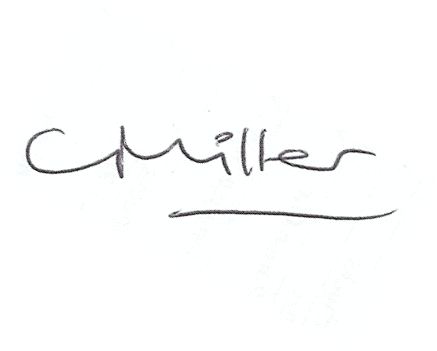 Claire MillerParish Clerk